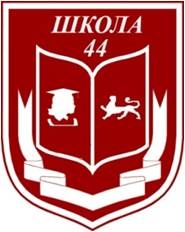 ИТОГИмуниципального этапа Всероссийской олимпиадышкольников 2019-2020 учебного года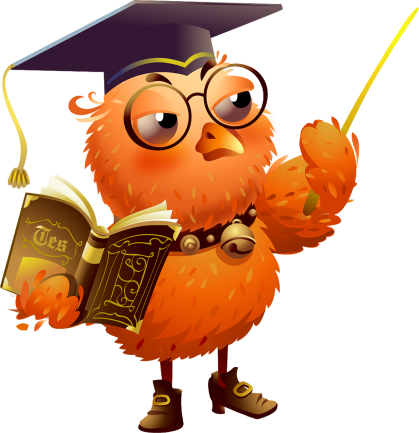 ПредметПобедителиПризерыклассУчительРодной языкКотаева АннаПлиева ЗаринаДжиоева АннаКусраев ДавидПарсиева МиланаПлиев Георгий Цакоева Милена11Б10В11Г8В9А8В8АБитарова С.Ш.Биратова С.Ш.Цакоева Л.К.Цориева Л.М.ЦаллаеваЛ.К.Цориева Л.М.Цориева Л.М.Литература на родном языкеХадаева Камилла8ВЦакоева Л.К.Английский языкГагоева Тамара10БСережко Е.В..Русский языкГагоева Тамара10АБестаева З.С.Физическая культураХумаров Константин7б .Соскиева Д.М.БиологияМайрамукаев Сармат8АМайрамукаева Ж.Б.ГеографияКоренюгин Александр8АКозырева Т.Х.